Save the Date:Community Supper May 14    Delicious Homemade Dinner   5:30 to 7pm        Still free, and still a great place to visit with Mason friends and surrounding town neighbors!  Come and support this community offering, powered by good cooks, and energetic persons from 6 yr to over 90 yr old.   Your contributions keep it going, and we share any leftovers with shut-ins and with St. Vincent DePaul Food Pantry.Coffee House at 7pm   May 16   Support live music in Mason—it’s awesome.  Come join in the fun.   Featured in May:  Dan and Ken Durand have been playing music together for over 30 years. During this time they have played such varied venues as coffee houses, taverns, schools, weddings, fundraisers, and other special events. They favor using strong harmonies in the songs that they chose. It has often been noted how well their voices flow together. Whether this is nature (being brothers) or nurture (of the sound they aim to create) remains to be seen – or in this case, heard.May 31 5pm to 7:30 pm   Pipeline Fun(d) Raiser Dinner at Mason Church:  Menu:    Ham (think roasted pigging stations), beans (think fracked gas), potato salad (think underground tube[r]s), and brownies (think 50 ft wide brown swath thru town)  Come to a delicious dinner, donate as you are able.  The funds raised will go toward getting our message to the politicians and agencies in NH and nationally, as well as funding mailings to keep Mason residents and property owners to fight this potential blight on our town.  The funds authorized by the Town Warrant article will be used by the Town for protecting town lands, and wetlands.June 7   Children’s Day celebration church service, AND Annual Pie Auction. Come share this day where the children select the animals from Heifer Project, and share their expertise and learning with the congregation.Spring  Cleaning??  Go for it, and when you find gently used items that you think would be good for the Mason Church Yard Sale on Old Home Day, September 13, 2015.  If you have something that you can’t keep til September, we have limited storage, but are willing.  Call Betty at 878-2374.Earth Day is Everyday!  April 22, our usual Earth Day, we still were coming out of the deep freeze, so you may not have noticed the roadside trash.  Please take a walk, enjoying spring, and be the good steward of the earth each of us is called to be!Church Garden We plan to continue our church garden so if you would like to help call Nancy Richards,  Kathy Chapman, or Betty Goen, if you would like to help.  The garden produce is shared with the Food Pantry, or with our Mason residents.  The Sunday School children will be helping this year.  Any extra plants you have might find a home in our church garden… Updating Church Directory:  Send corrections or additions to miscott39@gmail.com   Search Committee News:  The search committee has finalized to a preferred candidate, listened to a service conducted at a neutral pulpit, and is in the contract negotiation phase. We have scheduled June 14th for our candidate to conduct a service here in Mason, and a special meeting will follow to vote on this candidate. A letter will be sent to all church members shortly with details concerning our new pastoral candidate. Please remember, our new pastor will be half time, similar to Pastor Robert.Quickly, get knitting, Susan is coming back May 7, and there is a lot of yarn waiting to be blessed into prayer shawls  Join the knitters of Mason Church in the prayerful knitting.  If you know someone who needs the warmth and prayers of a shawl please contact:  Susan Suokko at Usercat2@comcast.net or  941-920-0270    or  call Linda Lannin at 878-2470.Adult Study Groups  Life Issues—At Prepare to Serve this year there was a workshop on end-of-life information which included information on hospice, on papers which can and should be prepared before hand when we have the unstressed time, and energy to discuss and think about what we would like for ourselves, or for our loved ones.  We will be showing the movie “Holding Our Own” on Sunday May 17, followed by a discussion group.   The following week we will be discussing the information provided by the Prepare to Serve workshop.  Talk to Michelle or Robert if you have any questions.  Are you listening?  So reach out, remember, and care about friends, neighbors, and our environment…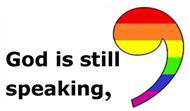 Sunday School teachers needed.   Our youth are our future, and we lead by example, so come, bring children, and if you are interested, you can help teach!  Contact Marlene at mrs.damery@aol.com  or Tina tinaa1370@gmail.com Keep Informed about the Pipeline-through-Mason issues by going to:  www.nhpipelineawareness.org  and http://masonnh.us/pipeline-project-information/     for information and maps.  Go to http://nhpipelineawareness.org/petition_stopned/  to sign the petition to Maggie Hassen .     Arthur Rafter is doing well, and is now in NY with his family.  Write or call him, as he will be missing us, maybe as much as we miss him.  Arthur, c/o Jane and Gary Goodhart, 19 Meadow Lane, Pleasant Valley, NY  12560.  Phone # 345-635-1405Gretchen Brown has a birthday on May 14.  Send a card to 421 Meetinghouse Rd  Mason, NH  03048   Or call 878-1481   Keep Cindy Tibbetts in your prayers.  Sooner or later the medical profession will figure out what will help her most.   Give her a call at 809-2036 or 878-3904 to see if she needs a ride, some company, etc.St Vincent DePaul—Food Pantry  asks that if you are able, the Food Bank is in need of paper products, bath soap, dish soap, etc.  Look for the Food Bank tote near the back door to leave your offering.Buy your coffee at Mason Church: Help keep the coffee in our coffee hour…   We use fair trade coffee, and support our coffee hour by selling coffee to you for your home use.  Mason Church RUNS on FAIR TRADE coffee!   Please contact Mark Stroms, 603 305-0023.  Do you know someone who needs spiritual support or other support, of the pastor and deacons?   Please call, your church family may be able to help.  Leave a confidential message for the pastor at 603-878-1684    Any news items, comments, or things you would like to share:  contact Michelle at   878-1680 or miscott39@gmail.com 